Español 4 		Libro infantil - proyecto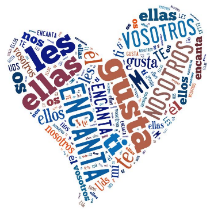 Me llamo: __________________La fecha _______________________________	Modo______Libro infantilStory Book project. You will create a set of characters who live in un país hispanohablante. All students will work with different countries.You will write the story as if the main character were describing her/his life when s/he was five years old (which requires the imperfect tense). You will then describe a big event which occurred in the life of the character, such as her/his first day of school, and then the things which happened in that day (requiring the use of the preterit). You need to research what a child's life is like in the target culture and create an authentic and visually rich situation for the story's setting.Write about 5 sentences per page, and about 6 pages total. El horario:Complete a minimum of 2 pages per class until you are done. Hand in for feedback.Extends beyond standard   A+ / A-Meets standard    BWorking towards meeting standard  CNeeds help to work toward meeting standard   D / D-Does not meet standard  IWell-organized and articulated. This entire written piece is appropriate and comprehensible.Shows subject-verb agreement, noun-adjective agreement (number and gender), makes a conscious effort to use accents, no spelling errors. Word order is entirely correct.Makes use of new vocabulary and structures. Attempts to use a wide range of vocabulary. Interesting, creative response.Correctly applies feedback in all cases.Work includes 100% of required elements and more.Well-organized. Appropriate and comprehensible in most parts. Communication is not affected by interference from English. One or two grammatical errors in subject-verb agreement, noun-adjective agreement, word order or spelling. They are very minor and do not interfere with communication.Good vocabulary. Makes use of appropriate words and some new lexical items. Generally good response.Applies feedback correctly in most cases.Work includes 85-100% of required elements.Expresses some ideas on the topic.Elements are appropriate and comprehensible. Contains more than a few grammatical errors. No conscious effort to use accents.Vocabulary is just adequate to respond. No attempt made to use a variety of expressions.Generally understood but limited to the very basic.Application of feedback is inconsistent.Work includes 75- 84% of required elements.Not very well-organized and ideas are poorly expressed even though it may be comprehensible.Communication may be hindered by inadequate vocabulary and lack of proper use of irregular verb forms, spelling errors (accents lacking), and other basic errors. Many errors in agreement (noun-adjective and number and gender), inappropriate verb forms used. These errors occur in structures that are basic at this level.Inadequate vocabulary or incorrect use of lexical items, leading to a lack of communication.Does not apply feedback.Work includes 65- 74% of required elements.This piece is not acceptable.Most structures are incorrect. Constant use of the infinitive form of the verb, no evidence of knowledge of conjugation nor agreement.Incomplete due to the lack of vocabulary. Answers tend to be one or two words in length.Work includes less than 65% of required elementsDoes not apply feedback.Student must re-do work to earn credit. Grade will be recorded as Incomplete until minimum standard is achieved.